ΠΡΟΣΚΛΗΣΗ  ΕΚΔΗΛΩΣΗΣ ΕΝΔΙΑΦΕΡΟΝΤΟΣΓΙΑ ΤΗΝ ΠΡΟΜΗΘΕΙΑ: υλικών  συντήρησης και καθαριότητας λιμενικών εγκαταστάσεων και παραλιών.ΣΥΝΟΛΙΚΟΥ ΠΡΟΥΠΟΛΟΓΙΣΜΟΥ : # 704,00€ #  με Φ.Π.Α.Έχοντας υπόψη :Τις διατάξεις του Ν.3852/2010Τις διατάξεις του άρθρου 118 του Ν. 4412/2016Τον ΚΑ 10-6662,002 «Προμήθεια υλικών συντήρησης και καθαριότητας  λιμενικών εγκαταστάσεων και  παραλιών. Την από 01-06-2020 Τεχνική ΈκθεσηΤο αριθμ. πρωτ.117/ 01-06-2020 Πρωτογενές -Τεκμηριωμένο ΑίτημαΤην αριθμ. Α- 10 / 128 / 04-06-2020  Απόφαση Ανάληψης Υποχρέωσης704,,00 €# (ΑΔΑ:64ΚΛΟΞΑ6-ΓΟΙ)      Το Δημοτικό Λιμενικό Ταμείο Αμφιλοχίας ενδιαφέρεται για την ανάθεση  της προμήθειας των παρακάτω ειδών:     Το παραπάνω είδος είναι για τις ανάγκες των υπηρεσιών του Δημοτικού Λιμενικού Ταμείου Αμφιλοχίας  και θα είναι σύμφωνα με την  από 01-06-2020  Μελέτη ( Τεχνική Έκθεση – Προδιαγραφές, Συγγραφή Υποχρεώσεων – Ενδεικτικός Προϋπολογισμός).      Παρακαλούμε για την προσφορά σας μέχρι την Τετάρτη 10 Ιουνίου  2020 και ώρα 10:00 π. μ.     Οι προσφορές να είναι σε σφραγισμένο φάκελο, που θα ανοιχθούν την επόμενη εργάσιμη ημέρα ώρα 10:00 π. μ..Ο  Πρόεδρος του Δ. Σ. Του Δημοτικού ΛιμενικούΤαμείου Αμφιλοχίας Κωνσταντίνος Διγώνης ΕΛΛΗΝΙΚΗ  ΔΗΜΟΚΡΑΤΙΑΝΟΜΟΣ  ΑΙΤΩΛ/ΝΙΑΣ ΔΗΜΟΣ  ΑΜΦΙΛΟΧΙΑΣΔΗΜΟΤΙΚΟ ΛΙΜΕΝΙΚΟΤΑΜΕΙΟ ΑΜΦΙΛΟΧΙΑΣΤαχ. Δ/νση: Γ. Στράτου  5                     30500 ΑμφιλοχίαΠληρ.:Κούστα ΣωτηρίαΤηλ.:  2642 3 60420Fax:   2642 3 60414Αμφιλοχία 04-06- 2020Αριθ.  Πρωτ.-   129-ΠΡΟΣ:ΚΑΘΕ ΕΝΔΙΑΦΕΡΟΜΕΝΟΕΛΛΗΝΙΚΗ  ΔΗΜΟΚΡΑΤΙΑΝΟΜΟΣ  ΑΙΤΩΛ/ΝΙΑΣ ΔΗΜΟΣ  ΑΜΦΙΛΟΧΙΑΣΔΗΜΟΤΙΚΟ ΛΙΜΕΝΙΚΟΤΑΜΕΙΟ ΑΜΦΙΛΟΧΙΑΣΤαχ. Δ/νση: Γ. Στράτου  5                     30500 ΑμφιλοχίαΠληρ.:Κούστα ΣωτηρίαΤηλ.:  2642 3 60420Fax:   2642 3 60414Α/ΑΕΙΔΗΕΙΔΗΔΙΑΣΤΑΣΕΙΣ ΠΟΣΟΤΗΤΑ ΚΙΛΑΤΙΜΗΤΙΜΗΣΥΝΟΛΟ1ΣΑΚΟΙ ΑΠΟΡ/ΜΑΤΩΝΣΑΚΟΙ ΑΠΟΡ/ΜΑΤΩΝ1,05χ1,20200kg0.81€0.81€162,00€2ΣΑΚΟΙ ΑΠΟΡ/ΜΑΤΩΝΣΑΚΟΙ ΑΠΟΡ/ΜΑΤΩΝ85χ1,10200kg0.81€0.81€162,00€3ΣΑΚΟΙ ΑΠΟΡ/ΜΑΤΩΝΣΑΚΟΙ ΑΠΟΡ/ΜΑΤΩΝ65χ90200kg0.81€0.81€162,00€4ΣΑΚΟΥΛΑΚΙΑΣΑΚΟΥΛΑΚΙΑ50χ50100kg0.81€0.81€81,00€ΣΥΝΟΛΟΣΥΝΟΛΟΣΥΝΟΛΟΣΥΝΟΛΟ567,74€567,74€ΦΠΑ24%ΦΠΑ24%ΦΠΑ24%ΦΠΑ24%136,26€136,26€ΓΕΝΙΚΟ ΣΥΝΟΛΟΓΕΝΙΚΟ ΣΥΝΟΛΟΓΕΝΙΚΟ ΣΥΝΟΛΟΓΕΝΙΚΟ ΣΥΝΟΛΟ704,00€704,00€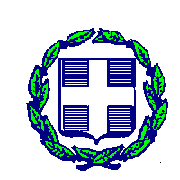 